ANNO SCOLASTICO 2020/2021DELIBERA n. 71 – Organizzazione scolastico-didattica dal DPCM 2/3/2021 e Delibera regionale 25 del 3/3/2021Verbale 14 del 9/3/2021IL CONSIGLIO DI ISTITUTOVisto il DPR 275/99 Preso atto del numero legale dei rappresentanti presenti;Visto l’ordine del giorno;Visto il Regolamento concernente le “Istruzioni generali sulla gestione amministrativo contabile delle Istituzioni Scolastiche” Decreto Interministeriale nr. 129/2018 del 28 agosto 2018 e successive modificazioni ed integrazioni;Visto il Piano Triennale dell’Offerta Formativa;Visto quanto discusso dal Collegio Docenti del 5/3/2021,  DELIBERADI APPROVARE all’unanimità l’organizzazione descritta sopra (DELIBERA n.71).Avverso la presente deliberazione è ammesso reclamo al Consiglio stesso da chiunque vi abbia interesse entro il quindicesimo giorno dalla data di pubblicazione all’albo della scuola. Decorso tale termine la deliberazione diventa definitiva e può essere impugnata solo con ricorso giurisdizionale al T.A.R. o ricorso straordinario al Capo dello Stato, rispettivamente nei termini di 60 e 120 giorni.     Il Segretario Verbalizzante                                                                                        Il Presidente CDI_____________________________                                                             __________________________________Modena ________________________ISTITUTO	PROFESSIONALE	STATALE SOCIO - COMMERCIALE - ARTIGIANALE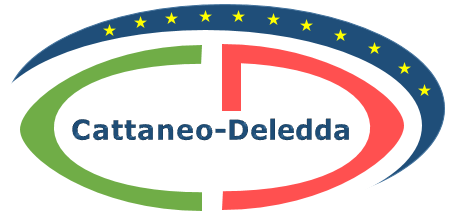 “CATTANEO  -  DELEDDA”     MODENAStrada degli Schiocchi  110 - 41124 Modena - tel. 059/353242C.F.: 94177200360	Codice Univoco: UFQMDM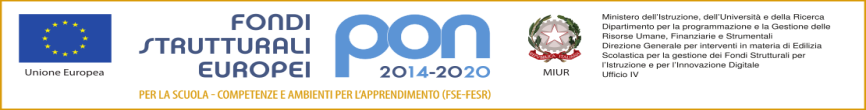 mail: morc08000g@istruzione .it	pec: morc08000g@pec.istruzione.it	http://www.cattaneodeledda.edu.itmail: morc08000g@istruzione .it	pec: morc08000g@pec.istruzione.it	http://www.cattaneodeledda.edu.it